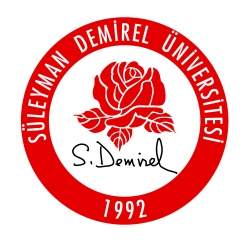 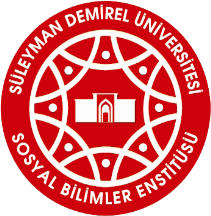 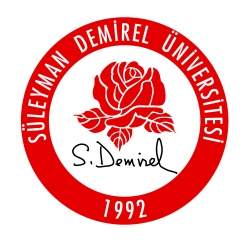 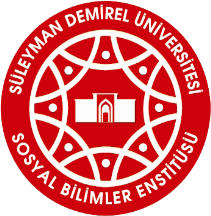 Düzeltme Sonrası Girecek ÖğrenciAdı SoyadıAnabilim DalıTez BaşlığıYeni Tez Başlığı (Değişmesi önerildi ise)Süleyman Demirel Üniversitesi Lisansüstü Eğitim ve Öğretim Yönetmeliği hükümleri uyarınca yapılan Yüksek Lisans Tez Savunma Sınavında Jürimiz …./…./…. tarihinde toplanmış ve yukarıda adı geçen öğrencinin Yüksek Lisans tezi için; OY BİRLİĞİ               OY ÇOKLUĞUile aşağıdaki kararı almıştır. Yapılan savunma sınavı sonucunda aday başarılı bulunmuş ve tez KABUL edilmiştir. Yapılan savunma sınavı sonucunda aday başarısız bulunmuş ve tezinin REDDEDİLMESİ kararlaştırılmıştır. Öğrenci tez savunma sınavına KATILMAMIŞTIR.Süleyman Demirel Üniversitesi Lisansüstü Eğitim ve Öğretim Yönetmeliği hükümleri uyarınca yapılan Yüksek Lisans Tez Savunma Sınavında Jürimiz …./…./…. tarihinde toplanmış ve yukarıda adı geçen öğrencinin Yüksek Lisans tezi için; OY BİRLİĞİ               OY ÇOKLUĞUile aşağıdaki kararı almıştır. Yapılan savunma sınavı sonucunda aday başarılı bulunmuş ve tez KABUL edilmiştir. Yapılan savunma sınavı sonucunda aday başarısız bulunmuş ve tezinin REDDEDİLMESİ kararlaştırılmıştır. Öğrenci tez savunma sınavına KATILMAMIŞTIR.Süleyman Demirel Üniversitesi Lisansüstü Eğitim ve Öğretim Yönetmeliği hükümleri uyarınca yapılan Yüksek Lisans Tez Savunma Sınavında Jürimiz …./…./…. tarihinde toplanmış ve yukarıda adı geçen öğrencinin Yüksek Lisans tezi için; OY BİRLİĞİ               OY ÇOKLUĞUile aşağıdaki kararı almıştır. Yapılan savunma sınavı sonucunda aday başarılı bulunmuş ve tez KABUL edilmiştir. Yapılan savunma sınavı sonucunda aday başarısız bulunmuş ve tezinin REDDEDİLMESİ kararlaştırılmıştır. Öğrenci tez savunma sınavına KATILMAMIŞTIR.Süleyman Demirel Üniversitesi Lisansüstü Eğitim ve Öğretim Yönetmeliği hükümleri uyarınca yapılan Yüksek Lisans Tez Savunma Sınavında Jürimiz …./…./…. tarihinde toplanmış ve yukarıda adı geçen öğrencinin Yüksek Lisans tezi için; OY BİRLİĞİ               OY ÇOKLUĞUile aşağıdaki kararı almıştır. Yapılan savunma sınavı sonucunda aday başarılı bulunmuş ve tez KABUL edilmiştir. Yapılan savunma sınavı sonucunda aday başarısız bulunmuş ve tezinin REDDEDİLMESİ kararlaştırılmıştır. Öğrenci tez savunma sınavına KATILMAMIŞTIR.Tez Sınav JürisiAdı Soyadı/ÜniversitesiKabul/RetİmzaDanışman Kabul RetJüri Üyesi  Kabul RetJüri Üyesi Kabul RetJüri Üyesi Kabul RetJüri Üyesi Kabul Ret